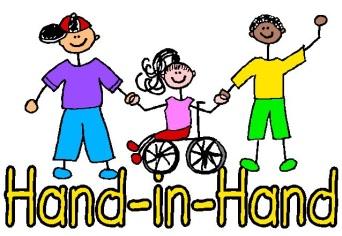 People with Purpose                        Volunteer opportunities for young adults with disabilities, 18+Who are we? We are individuals of all abilities who come together both in Hand-in-Hand and in the community to help spread our skills and talents to better ourselves and provide opportunities to improve our community in the Quad City area. We are also learning skill sets to become independent and be involved in a workplace atmosphere. Weekday Volunteers:  Volunteer opportunities are available on several days each month.  Ideal participants are motivated to help, able, and willing to do volunteer tasks, but may need some caregiving assistance or supervision. Someone who shows no interest in volunteer work or who is unable follow directions and focus on projects is not a good match for this program.Volunteer Projects:  Typical projects include helping with mailings, shredding, making copies, and other office related jobs, organizational tasks, picking up litter, help with recycling, cleaning and stocking, and perhaps some food preparation. Volunteer projects originate at Hand-in-Hand and may evolve into opportunities at willing partner agencies and businesses in the community. Social Interaction & Fun:  Our volunteers work at a pace that allows for both learning and social interaction with peers. Volunteers are often paired together for projects to encourage teamwork and collaboration. Daily Schedule: People with Purpose activities are offered from 8:30 AM to 2:00 PM on every Monday, Tuesday, and Friday of the month. Volunteers should bring a packed lunch to eat with peers.  Staffing:  As with all Hand-in-Hand programs, participants with waiver funding are asked to arrange staffing through Hand-in-Hand or Family Care Solutions.  Illinois or non-waiver families may arrange for a caregiver through Hand-in-Hand.Program Registration: People with Purpose Volunteers are considered program participants and must complete enrollment forms required by the State of Iowa.  What To Wear: People with Purpose Volunteers should wear comfortable weather-appropriate clothing and comfortable shoes. We prefer you wear clothes that are okay to get dirty. The PwP coordinator will email monthly with a schedule of events, along with a weekly reminder if specific clothing or shoes are needed for the task of that day. Special Event Volunteer:  On occasion, People With Purpose volunteers may participate in special activities that take place throughout the year.  Examples may include: Knights of Columbus Tootsie Roll Drive, Beaux Arts, Tug Fest, and Hand-in-Hand’s Chili Cook-Off.Independent Volunteers:  These volunteers are matched with specific tasks and times needed at Hand in Hand. Examples of these tasks could include helping with our childcare program, or occasional grounds keeping responsibilities.  Volunteers should work with a high level of independence and responsibility and may initially be accompanied by a caregiver or job coach to gain aptitude with a task.  If a volunteer shows over time they can safely accomplish tasks with 90% independence, they will be considered for regular independent volunteer opportunities at Hand in Hand. All volunteers who wish to assist with the care of children must be 18 years old, complete a volunteer application, and agree to a background check.For any further questions, please contact Mary Phillips, Director of Recreation.Hand-in-Hand 3860 Middle Road, Bettendorf, IA 52722     Contact: Mary Phillips (563) 332-8010, Mary@handinhandqc.org